Northcon, Nconv180.dll, version number 1.8.3.0: Release NotesAll data items with defined locations in both the version 16 and 18 NAACCR layouts are moved to the new locations.*The 1000-character State/Requestor Items [2220] is moved as a single block.*Items in the 75-character NPCR Specific Field [3720] that were continued into the version 18 layout are moved individually to their new locations.  The table below shows the NPCR-specific items from v16, in col. number order.  Items not crossed out have been relocated in v18.*Items in the 75-character NPCR Specific Field [3720] that were discontinued after version 16 are not moved into the v18 record. The table below shows the NPCR-specific items from v16, in col. number order.  Items crossed out have not been relocated into v18.*Special study items for CDC’s CER and PCOR studies, other than any that were included in point 3 above, are not moved into the v18 record.The NAACCR Record Version [50] value is set to ‘180’ in each converted record.A value of ‘4’ in Vital Status [1760] is converted to a value of ‘0’.  * new in this revised version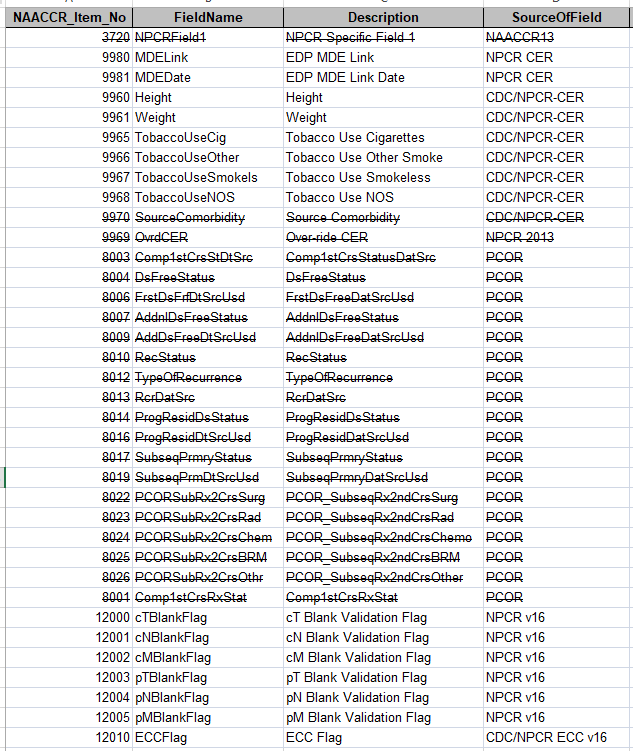 